В соответствии с п. 3.3. Положения о Доске почёта «Ими славится земля Ужурская» Ужурский районный Совет депутатов РЕШИЛ:1. Утвердить список граждан, портреты которых будут размещены на Доске почёта «Ими славится земля Ужурская» в 2012 году, согласно приложению к данному решению. 2. Настоящее решение вступает в силу в день, следующий за днем официального опубликования (обнародования) в газете «Сибирский хлебороб». Председатель Ужурского районногоСовета депутатов, глава района 					  Г.Н. КузнецоваПодписано:г. Ужур, 06.06.2012, № 28-197рСписок граждан, портреты которых будут размещены на Доске почёта «Ими славится земля Ужурская» в 2012 году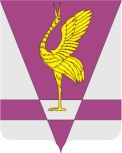 РОССИЙСКАЯ ФЕДЕРАЦИЯКРАСНОЯРСКИЙ КРАЙУЖУРСКИЙ РАЙОННЫЙ СОВЕТДЕПУТАТОВРЕШЕНИЕРОССИЙСКАЯ ФЕДЕРАЦИЯКРАСНОЯРСКИЙ КРАЙУЖУРСКИЙ РАЙОННЫЙ СОВЕТДЕПУТАТОВРЕШЕНИЕРОССИЙСКАЯ ФЕДЕРАЦИЯКРАСНОЯРСКИЙ КРАЙУЖУРСКИЙ РАЙОННЫЙ СОВЕТДЕПУТАТОВРЕШЕНИЕ04.06.2012 г.г. Ужур№ 28-197рО размещении портретов граждан на Доске почёта «Ими славится земля Ужурская» в 2012 годуО размещении портретов граждан на Доске почёта «Ими славится земля Ужурская» в 2012 годуО размещении портретов граждан на Доске почёта «Ими славится земля Ужурская» в 2012 годуПриложение № 1к решению районного Советадепутатов от  04.06.2012 г.  № 28-197рГраждане, кандидатуры которых представлены трудовыми коллективамиГраждане, кандидатуры которых представлены трудовыми коллективамиАксенов Александр Викторович- специалист по правовым вопросам администрации Локшинского сельсовета;Артеменко Алексей Алексеевич- учитель технологии МБОУ «Приреченская СОШ»; Бардин Валерий Викторович- плотник-столяр участка НГЧ ООО «Ужурское ЖКХ»;Безъязыкова Антонина Александровна- повар-бригадир ООО «Объединение столовых»;Беликов Владимир Иванович- художник Златоруновского СДК;Бобров Евгений Александрович- старший машинист (кочегар) котельной РТП ООО «Ужурское ЖКХ»;Богданов Владимир Александрович- тренер-преподаватель по дзюдо МБОУ ДОД «Ужурская ДЮСШ»;Богданова Виктория Александровна- учитель английского языка, директор МБОУ «Златоруновская СОШ»;Большаков Геннадий Григорьевич- электрогазосварщик МП «Ужурский хлебозавод»;Булгакова Людмила Валерьевна- учитель начальных классов МКОУ «Малоимышская СОШ»;Возмилова Надежда Николаевна- учитель химии МБОУ «Солгонская СОШ»Волошина Людмила Ивановна- учитель физики МАОУ «Ужурская СОШ № 6»;Воробьев Александр Анатольевич- тренер-преподаватель по борьбе дзюдо и самбо МБОУ ДОД «Ужурская ДЮСШ»;Горлова Наталья Александровна- директор МАОУ «Ужурская СОШ № 6»;Грачева Татьяна Владимировна- учитель математики филиала МАОУ «Ужурская СОШ № 6»;Держак Галина Александровна- ведущий специалист Ужурского районного суда;Дмитриева Нина Геннадьевна- учитель русского языка и литературы МКОУ «Локшинская СОШ»;Еремина Галина Николаевна- библиотекарь МБОУ «Солгонская СОШ»;Зайнутдинов Рафис Аглямутдинович- механизатор ЗАО «Искра»;Зиборов Валентин Павлович- учитель ОБЖ МБОУ «Приреченская СОШ»;Иряшова Людмила Ивановна- учитель математики МБОУ «Приреченская СОШ»;Исаев Сергей Григорьевич- водитель ЗАО «Искра»;Искам Анатолий Владимирович- водитель ООО «Ужурское ЖКХ»;Калабина Раиса Васильевна- ведущий специалист отдела по работе с отдельными категориями граждан управления социальной защиты населения администрации Ужурского района;Карелина Тамара Ивановна- секретарь первичного отделения партии «ЕДИНАЯ РОССИЯ» № 2004/1 г. Ужура;Козлова Нина Владимировна- врач-инфекционист МБУЗ «Ужурская ЦРБ»; Кравченко Антонина Михайловна- художник-постановщик МАУК «Ужурский РДК»;Крюков Владимир Юрьевич- тренер-преподаватель по дзюдо МБОУ ДОД «Ужурская ДЮСШ»;Куртиякова Елена Семеновна- социальный работник МБУ «Центр социального обслуживания населения»;Ладнюк Михаил Тимофеевич- директор МП «Ужурский хлебозавод»Ланина Галина Владимировна- директор Андроновского предприятия Ужурского райпо;Ланина Людмила Степановна- библиотекарь МБУК «ЦБС Ужурского района»;Литвинова Ольга Викторовна- учитель русского языка и литературы МКОУ «Локшинская СОШ»;Логинова Галина Харитоновна- фельдшер МБУЗ «Ужурская ЦРБ»;Мареева Валентина Михайловна- учитель математики МКОУ «Крутоярская СОШ»;Масленникова Юлия Юрьевна- начальник отдела персонифицированного учета, администрирования страховых взносов, взаимодействия со страхователями и взыскания задолженности Управления Пенсионного фонда РФ в Ужурском районе; Микичур Любовь Николаевна- директор МБОУ «Приреченская СОШ»;Михеенков Федор Федорович- столяр ООО «Ужурский сервисцентр»;Нагурко Татьяна Сергеевна- товаровед МП «Ужурский хлебозавод»;Нартов Иван Ильич- токарь ФГУП «Михайловское»;Нестеренко Иван Иванович- ветеран спорта, кандидат в мастера спорта по лыжным гонкам, пенсионер;Нечаева Людмила Михайловна- секретарь первичного отделения партии «ЕДИНАЯ РОССИЯ» № 2012 с. Кулун;Никитенко Валерий Викторович- мастер ООО «Ужурское ЖКХ»;Николаева Наталья Васильевна- директор МКОУ «Березовологская ООШ»;Нуреева Оксана Петровна- бухгалтер по квартплате ООО «ТСК «Озеро УЧум»;Омельченко Любовь Ивановна- технолог МП «Ужурский хлебозавод»;Павлов Александр Михайлович- водитель автомобиля скорой медицинской помощи МБУЗ «Ужурская ЦРБ»;Пашинов Владимир Арсентьевич- учитель ОБЖ МБОУ «Ужурская СОШ № 1 им. Героя Советского Союза А.К. Харченко»;Перепелко Галина Васильевна- социальный работник МБУ «Центр социального обслуживания населения»;Печенкина Ирина Александровна- медицинская сестра ООО «Курорт «Озеро Учум»;Пинчук Виктор Александрович- водитель ООО «Автопредприятие райопо»;Пясецкая Галина Александровна- член Президиума Ужурского районного совета ветеранов, Почетный гражданин города Ужура;Романовская Любовь Ивановна- продавец МП «Ужурский хлебозавод»;Рыбкина Галина Адольфовна- педагог дополнительного образования МКОУ ДОД «Ужурский районный центр дополнительного образования детей»;Саманчук Елена Ивановна- учитель математики МБОУ «Ужурская СОШ № 1 им. Героя Советского Союза А.К. Харченко»;Санулин Игорь Михайлович- учитель физической культуры МКОУ «Малоимышская СОШ»;Солдатов Владимир Георгиевич- учитель физкультуры МБОУ «Златоруновская СОШ»;Старовойтов Сергей Николаевич- старший оператор очистных сооружений ООО «Ужурское ЖКХ»;Сыч Владимир Иванович- методист МБОУ ДОД «Ужурская ДЮСШ»;Толстолыткин Иван Матвеевич- член Президиума Ужурского районного совета ветеранов, почетный ветеран Красноярской общественной организации ветеранов;Толчеева Надежда Константиновна- пенсионерка, член комиссии по социальным вопросам Ужурского местного отделения КРО ООД «ВЖС-Надежда России»;Трофимов Игорь Никонорович- машинист экскаватора ООО «Ужурский сервисцентр»;Филатов Александр Данилович- художественный руководитель народного ансамбля русской песни «Субботея» Малоимышского СДК;Чаусова Наталья Владимировна- медицинская сестра по физиотерапии МБУЗ «Ужурская ЦРБ»;Черепанова Елена Александровна- сестра-хозяйка ООО «Курорт «Озеро Учум»;Чернухина Светлана Алексеевна- заместитель начальника отдела назначения, перерасчета, выплаты пенсий и оценки пенсионных прав застрахованных лиц Управления Пенсионного фонда РФ в Ужурском районе;Чеснаков Сергей Валентинович- механизатор ЗАО «Искра»;Шиловская Светлана Яковлевна- сестра-хозяйка ООО «Курорт «Озеро Учум»;Шнайдер Валентина Ивановна- учитель русского языка и литературы МБОУ «Приреченская СОШ»;Шпилькина Лидия Николаевна- телятница отделения №1 ЗАО «Искра»;Шрейдер Людмила Ивановна- специалист социальной участковой службы МБУ «Центр социального обслуживания населения» Ужурского района на территории Локшинского сельсовета;Щербаченко Надежда Васильевна- специалист участковой социальной службы МБУ «Центр социального обслуживания населения»;Яковлева Анна Александровна- заместитель директора по организационно-массовой и методической работе МБОУ ДОД «Ужурская ДЮСШ»;Якушев Анатолий Алексеевич- педагог дополнительного образования МКОУ ДОД «Ужурский районный центр дополнительного образования детей».Герои Советского союза, герои России, полные кавалеры орденов «Солдатская слава», граждане, внесшие вклад в становление и развитие районаГерои Советского союза, герои России, полные кавалеры орденов «Солдатская слава», граждане, внесшие вклад в становление и развитие районаБелошапкин Клавдий Флегонтович - Герой Советского Союза;Бурдасов Владимир Леонтьевич - Герой Советского Союза;Кныш Яков Антонович - полный Кавалер ордена «Солдатская слава»;Крепцов-Зайченко Николай Васильевич- Герой Советского Союза;Мартынов Дмитрий Дмитриевич - Герой Советского Союза;Марьясов Пётр Иванович- Герой Советского Союза;Николаенко Александр Николаевич- Герой Советского Союза;Петелин Юрий Николаевич- Герой Советского Союза;Скрылёв Алексей Константинович - Герой Советского Союза;Харченко Александр Корнеевич- Герой Советского Союза;Юрченко Владимир Владимирович- Герой России; Ифтигнеев Алексий- священник, строитель каменного храма с двумя престолами: первый во имя Святых Первоверховных апостолов Петра и Павла (сохранив первоначальную архитектурную особенность - в виде юрты) и второй - в честь Богоявления Господня; Ульчугашев Гавриил- основатель города Ужура; Четвериков Сергей Иванович- основатель п. Златоруновск. 